Training session checklistBefore each training session make sure you give yourself plenty of time to prepare. Ensure you leave enough time to set up the mobile phones. It can take longer than you think!Check that you have allUnderstand your trainingthe materials that youContent.will need for your session (see the material neededon the overview page ofon the overview page ofeach module).Activate the mobileinternet on all of theinternet on all of theMake sure that all of thephones with a mobilephones are charged.network provider(remember that this can(remember that this canDownload and set up alltake a number of days).of the services you plan to use onto the phones.This toolkit doesn’t include a module on how to download apps. This is because this is a more complex and intimidating process that requires an email account, which many new or basic trainees will not have. Moreover, most entry level Android handsets have YouTube and Google Search pre-installed. If you need help downloading WhatsApp, you can find a helpful guide on how to do this hereof the services you plan to use onto the phones.This toolkit doesn’t include a module on how to download apps. This is because this is a more complex and intimidating process that requires an email account, which many new or basic trainees will not have. Moreover, most entry level Android handsets have YouTube and Google Search pre-installed. If you need help downloading WhatsApp, you can find a helpful guide on how to do this hereName your phones. Stick a label on the back of each phone withits name and mobile number so you can identify it during the training.of the services you plan to use onto the phones.This toolkit doesn’t include a module on how to download apps. This is because this is a more complex and intimidating process that requires an email account, which many new or basic trainees will not have. Moreover, most entry level Android handsets have YouTube and Google Search pre-installed. If you need help downloading WhatsApp, you can find a helpful guide on how to do this hereCheck your connectivity– if using Mi-Fi/Wi-Fi, check that these are working and that all ofCheck your connectivity– if using Mi-Fi/Wi-Fi, check that these are working and that all ofMake sure all of thethe phones are signed in.mobile numbers you aremobile numbers you are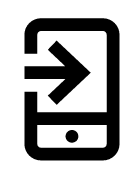 Load mobile internet data onto all of the phones.going to use are storedLoad mobile internet data onto all of the phones.on all the mobiles thatLoad mobile internet data onto all of the phones.will be used in training.Load mobile internet data onto all of the phones.Clear all personal dataLoad mobile internet data onto all of the phones.(e.g. photos, messages,Load mobile internet data onto all of the phones.etc.) before handing itLoad mobile internet data onto all of the phones.over to the participants.Load mobile internet data onto all of the phones.